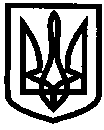 УКРАЇНАУПРАВЛІННЯ ОСВІТИІЗЮМСЬКОЇ МІСЬКОЇ РАДИХАРКІВСЬКОЇ ОБЛАСТІНАКАЗ31.08.2017 										№ 420НАКАЗУЮ:1. Організувати роботу Ізюмської міської психолого-медико-педагогічної консультації на 2017/2018 навчальний рік.З 01.09.2017 року2. Затвердити склад Ізюмської міської психолого-медико-педагогічної консультації:Лісняк Л.М. – завідувач; Ракитянська А.В.– вчитель-логопед, секретар (за згодою);Нестеренко О.В. – практичний психолог ІДНЗ  № 13;Жернова Н.О. – вчитель-логопед ІДНЗ  № 4;Романіка І.П. – практичний психолог ІЗОШ  № 4.З 01.09.2017 року3. Завідувачу міської психолого-медико-педагогічної консультації:3.1 Скласти графік засідань Ізюмської міської психолого-медико-педагогічної консультації.Вересень 2017 року3.2 Організувати роботу Ізюмської міської психолого-медико-педагогічної консультації на громадських засадах.		Щомісяця (кожен другий четвер)3.3 Здійснювати контроль за виконанням рішень Харківської обласної та Ізюмської міської психолого-медико-педагогічних консультацій в навчальних закладах міста.Постійно3.4 Забезпечити членів Ізюмської міської психолого-медико-педагогічної консультації необхідною документацією для обстеження дітей.Постійно3.5 Забезпечити підготовку дітей до обстеження Харківською обласною психолого-медико-педагогічною консультацією.Протягом року3.6 Повідомляти головного спеціаліста відділу змісту а якості освіти  управління освіти та керівників навчальних закладів про зміни в графіку роботи засідань Ізюмської міської психолого-медико-педагогічної консультації.Постійно4. Керівникам навчальних закладів:4.1 Залучати практичних психологів, вихователів та вчителів до роботи в Ізюмській міській психолого-медико-педагогічній консультації, складання психолого-педагогічних характеристик та надання консультативної допомоги.Постійно протягом року4.2 Довести до відома керівників навчальних закладів, вчителів та вчителів-логопедів графік засідань Ізюмської міської психолого-медико-педагогічної консультації.Вересень 2017 року4.3 Розпочати підготовку документації (згідно з переліком) на дітей до Харківської обласної психолого-медико-педагогічної консультації.											З 01.02.20174.4 Зобов’язати педагогів навчальних закладів повідомляти адміністрацію про необхідність обстеження учнів та вихованців, які мають труднощі в навчанні та вихованні.Постійно протягом року4.5 Направляти дітей на обстеження Ізюмською міською психолого-медико-педагогічною консультацією.	За потребою5. Контроль за виконанням за виконанням наказу покласти на головного спеціаліста відділу змісту та якості освіти управління освіти Ізюмської міської ради Харківської області Р.С. Зміївську.Начальник управління освіти					О.П. ЛесикВаськоЗміївськаЛіснякЗ наказом управління освіти Ізюмської міської ради Харківської області від 31.08.2017 року № 418 «Про внесення змін та доповнень до наказу управління освіти Ізюмської міської ради Харківської області від 14.08.2017 № 385 «Про організацію інклюзивного навчання в навчальних закладах м. Ізюм у 2017/2018 навчальному році»» ознайомлені: _________________ Н. О. Васько_________________Р.С. Зміївська_________________ Л. М. Лісняк_________________ В. В. Котенко			 _________________ Л.А. Гожа				_________________ Ю. В. Ольховська			_________________ С. В. Чернишева			_________________ Н. В. Павлюк	 _________________ Т. С. Яремко				_________________ І. Г. Сухомлин			_________________ О.М. Андрушок_________________ І. В. Рябенко_________________Р. В. Дубинська_________________ О. О. Степанкіна________________ Л. В. Глуходіт_________________ В. М. Бородавка	_________________ А. В. Тарасенко_________________ Н. С. Єгорова_________________ О. О. Польова_________________ Н. В. Поліщук_________________М. В. Шиліна_________________ Л. О. СирбуНа виконання указу Президента України від 13.12.2016 № 553/2016 «Про заходи, спрямовані на забезпечення додержання прав осіб з інвалідністю», керуючись постановами Кабінету Міністрів України від 15.08.2011 № 872 (зі змінами від 09.08.2017 № 588 «Про внесення змін до Порядку організації інклюзивного навчання у загальноосвітніх навчальних закладах»), «Про внесення змін у додаток 2 до постанови Кабінету Міністрів України від 30 серпня 2002р. №1298» від 08.07.2015р. № 479, наказом Міністерства охорони здоров'я України від 06.02.2015 № 104/52 «Про затвердження Порядку комплектування груп у дошкільних навчальних закладах», наказами Міністерства освіти і науки України, від 04.06.2013 № 680 «Про організацію діяльності психолого-медико-педагогічних консультацій», листом Департаменту науки і освіти Харківської обласної адміністрації від 07.08.2013 № 04-13/3788 «Про організацію діяльності психолого-медико-педагогічної консультації та надання інформації для банку даних дітей з особливими освітніми потребами», з метою покращення навчально-виховного процесу навчальних закладах міста та своєчасного виявлення дітей з особливими освітніми потребами та таких, які відстають у навчальному процесі, і надання їм педагогічної та спеціалізованої медичної допомоги